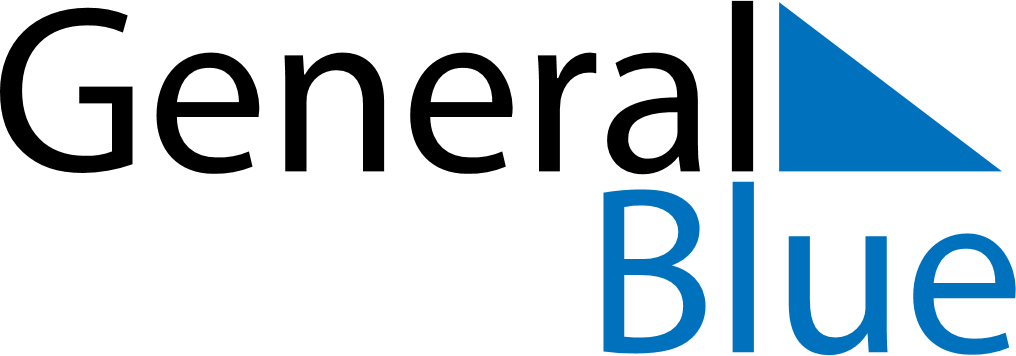 September 2023September 2023September 2023September 2023September 2023September 2023HondurasHondurasHondurasHondurasHondurasHondurasMondayTuesdayWednesdayThursdayFridaySaturdaySunday12345678910Children’s Day11121314151617Independence DayTeacher’s Day18192021222324252627282930NOTES